Как выполнять логопедические задания дома?Все занятия должны строиться по правилам игры, так как в противном случае вы можете натолкнуться на упорное нежелание ребенка заниматься.Длительность занятия без перерыва должна быть не больше 15-20 минут (начинать надо с 3-5 минут).Артикуляционная гимнастика выполняется перед зеркалом.Не заставляйте ребенка заниматься, если он плохо себя чувствует.Отведите специальное место для проведения занятий, где ребенку ничего не сможет помешать.Объясняя что-то ребенку, пользуйтесь наглядным материалом.Не употребляйте слово «неправильно», поддерживайте все начинания малыша, хвалите даже за незначительные успехи.Кроме проведения конкретных занятий, вы должны как можно больше читать малышу.Ваша речь должна быть образцом для ребёнка – чёткой, неторопливой, спокойной. Применяйте понятные слова и выражения. Непонятные для восприятия слова – обязательно объясняйте ребёнку! Расширяйте и закрепляйте его словарный запас! Когда звук поставлен, на этапе автоматизации звука нужно в ненавязчивой форме напоминать о его правильном произношении.Не забывайте о том, что для вашего ребенка очень важно общение с вами. И не только во время занятий, но и каждую минуту вашего с ним совместного пребывания.Приучайте своего ребёнка бережно относиться к предлагаемому материалу. Если вложены листы с карточками-раскрасками – их необходимо раскрасить самому ребёнку, а не родителям – таким образом, развиваются графические навыки ребёнка. Все задания нужно выполнять совместно – родитель  объясняет, даёт инструкцию, а ребёнок по мере сил выполняет самостоятельно. Не надо делать всё за ребёнка – это материалы для его развития!Помните: совместная работа логопеда и Вас определит общий успех!Наберитесь терпения и не бросайте начатое дело, даже если результат    не будет виден сразу. Как говорят, терпение и труд все перетрут. И вы с вашим ребенком обязательно добьетесь успехов.Удачи вам и терпения!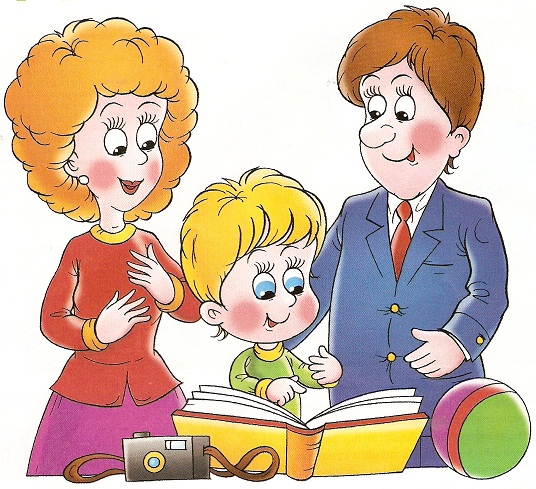 